Проект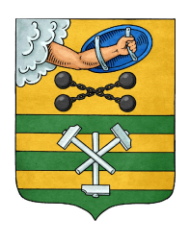 РЕСПУБЛИКА КАРЕЛИЯПЕТРОЗАВОДСКИЙ ГОРОДСКОЙ СОВЕТ                             РЕШЕНИЕО внесении изменений в Решение Петрозаводскогогородского Совета от 03.06.2014 № 27/27-414 «Обутверждении Правил благоустройства, обеспечениячистоты и порядка в Петрозаводском городском округе»На основании пункта 25 части 1 статьи 16 Федерального закона от 06.10.2003 № 131-ФЗ «Об общих принципах организации местного самоуправления в Российской Федерации», пункта 25 части 1 статьи 14, пункта 17 статьи 19 Устава Петрозаводского городского округа, Петрозаводский городской СоветРЕШИЛ:Внести в Правила благоустройства, обеспечения чистоты и порядка в Петрозаводском городском округе, утвержденные Решением Петрозаводского городского Совета от 03.06.2014 № 27/27-414 (далее – Правила), следующие изменения: Изложить п. 2 ст. 30 Правил в следующей редакции:	«2. В целях сохранения и развития зелёного фонда Петрозаводского городского округа ведется Перечень парков, бульваров, лесопарков, заказников, скверов, садов и аллей на территории Петрозаводского городского округа, который утверждается постановлением Администрации Петрозаводского городского округа».Изложить п. 5 ст. 31 Правил в следующей редакции:	«5. Организации, осуществляющие содержание озеленённых территорий, или по договору с ними иные организации производят:	- санитарную, омолаживающую, формовочную обрезку крон деревьев, стрижку "живой" изгороди, снос деревьев, подлежащих санитарной или аварийной вырубке (согласно приложению 1 к настоящим Правилам). 		Организации, осуществляющие содержание озеленённых территорий, земельных участков, не принадлежащих организациям и физическим лицам на праве собственности, или по договору с ними иные организации, производят снос, санитарную, омолаживающую, формовочную обрезку крон деревьев и кустарников на основании разрешения Комиссии по обследованию зелёных насаждений Администрации Петрозаводского городского округа и прилагаемого к нему акта обследования зелёных насаждений.	- лечение и заделку ран, дупел и механических повреждений на деревьях;	- утилизацию, вывоз на утилизацию (или в специально отведённые места) порубочных остатков (в том числе веток, пней) и ветровальных деревьев (в том числе ветровальных ветвей)».	Изложить статью 33 Правил в следующей редакции:«Статья 33. Снос, омолаживающая, формовочная и санитарная обрезка зелёных насаждений	1. Снос, омолаживающая, формовочная и санитарная обрезка зеленых насаждений, находящихся на земельных участках, не принадлежащих организациям и физическим лицам на праве собственности, может быть разрешен в случаях:	1.1. Выполнения инженерно-геологических изысканий для подготовки проектной документации по строительству (реконструкции) объектов капитального строительства, линейных объектов.	1.2. Обеспечения условий поэтапного освоения земельного участка, предоставленного для освоения территорий в соответствии с утверждённой и согласованной градостроительной документацией.	1.3. Обеспечения условий для размещения объектов строительства (реконструкции), предусмотренных утвержденной и согласованной градостроительной документацией.	1.4. Обслуживания объектов инженерной инфрастурктуры, наземных, надземных и подземных коммуникаций.	1.5. Обеспечения доступа к объектам строительства (реконструкции), предусмотренным утверждённой и согласованной градостроительной документацией.	1.6. Необходимости сноса зеленых насаждений, находящихся на земельных участках, не принадлежащих юридическим и (или) физическим лицам на праве собственности, растущих ближе 5 метров от наружных стен зданий и сооружений, вызывающих повышенное затенение помещений.	1.7. Ликвидации аварийных и чрезвычайных ситуаций, в том числе на объектах инженерной инфраструктуры.	1.8. Необходимости сноса, омолаживающей, формовочной и санитарной обрезки зелёных насаждений, находящихся на земельном участке, предоставленном в аренду организациям и (или) физическим лицам для целей, не связанных со строительством, в соответствии с разрешённым использованием земельного участка.	1.9. Необходимости улучшения качественного и видового состава зелёных насаждений на объекте благоустройства в соответствии с заключением Комиссии по обследованию зелёных насаждений.	2. Снос, омолаживающая, формовочная и санитарная обрезка зеленых насаждений, находящихся на земельных участках, не принадлежащих организациям и физическим лицам на праве собственности, допускается только по разрешениям установленной формы, выдаваемым Комиссией по обследованию зеленых насаждений.	Снос, омолаживающая, формовочная и санитарная обрезка зеленых насаждений, находящихся на земельных участках, не принадлежащих организациям и физическим лицам на праве собственности, совершенный без предварительного оформления разрешительных документов, является несанкционированным.	По факту несанкционированного сноса (порчи – повреждение стволов, корней, скелетных ветвей механическим или ручным способом) зелёных насаждений Комиссией по обследованию зеленых насаждений составляется акт о несанкционированном сносе. Расчет размера возмещения ущерба за несанкционированный снос зеленых насаждений определяется по Методике расчета восстановительной стоимости зеленых насаждений при их повреждении и сносе (приложение 2 к настоящим Правилам).	3. Снос, омолаживающая, формовочная и санитарная обрезка деревьев, имеющих мемориальную, историческую или уникальную эстетическую ценность, статус которых закреплен в установленном порядке, видов древесной и кустарниковой растительности, занесенных в Красную книгу Российской Федерации и Республики Карелия, а также расположенных на особо охраняемых природных территориях местного значения, - запрещен. Все перечисленные насаждения в целях их сохранения, в случае необходимости, защищаются от падения и иного разрушения путем механической поддержки и защиты деревьев (растяжки, каблинг, бандаж).	В чрезвычайных ситуациях, когда снос особо охраняемых насаждений неизбежен, экспертиза целесообразности сноса и оценка экологического ущерба проводится Комиссией по обследованию зеленых насаждений.	4. В чрезвычайных ситуациях, когда падение крупных деревьев может угрожать жизни и здоровью людей, состоянию зданий и сооружений, движению транспорта, функционированию коммуникаций, - снос (обрезка) указанных насаждений производится без предварительного оформления разрешений.	При авариях на объектах инженерной инфраструктуры и т.п., требующих безотлагательного проведения ремонтных работ, снос зеленых насаждений производится без предварительного оформления разрешений.	По факту каждого случая вынужденного сноса зеленых насаждений, находящихся на земельных участках, не принадлежащих организациям и физическим лицам на праве собственности, организацией, выполняющей ремонтные работы, составляется акт, направляемый в Комиссию по обследованию зеленых насаждений для принятия решения о признании факта сноса вынужденным или несанкционированным. Санкционирование вынужденного сноса оформляется в срок не более 7 дней после получения акта путём направления лицу, обратившемуся в Комиссию по обследованию зелёных насаждений, мотивированного решения Комиссии о признании факта сноса вынужденным или несанкционированным.	5. Разрешения на снос, проведение омолаживающей, формовочной и санитарной обрезки деревьев, находящихся на земельных участках, не принадлежащих организациям и физическим лицам на праве собственности, растущих ближе 5 метров от наружных стен зданий и сооружений, вызывающих повышенное затенение помещений, выдаются Комиссией по обследованию зеленых насаждений по заявлениям организаций и физических лиц на основании результатов исследований уровня освещенности, выполненных аккредитованной организацией.	Для исключения повышенного затенения помещений могут рекомендоваться обрезка крон деревьев и выборочное удаление ветвей.	6. Учет, определение состояния зеленых насаждений, находящихся на земельных участках, не принадлежащих организациям и физическим лицам на праве собственности, производится Комиссией по обследованию зеленых насаждений по заявлениям (обращениям) физических лиц и организаций.	Состояние зеленых насаждений определяется согласно приложению 1 к настоящим Правилам.	7. Если при обследовании сухих деревьев и кустарников будет установлено, что их гибель произошла не от старости и болезней, а по вине отдельных физических или должностных лиц, организаций, то оценка указанных зеленых насаждений производится по ставкам восстановительной стоимости, а виновные в их гибели привлекаются к административной ответственности.	8. Порядок оформления разрешений на снос, омолаживающую, формовочную и санитарную обрезку зелёных насаждений, выдаваемых Комиссией по обследованию зелёных насаждений Администрации Петрозаводского городского округа, устанавливается Административным регламентом Администрации Петрозаводского городского округа».Изложить Таблицу 3. Величины поправочных коэффициентов приложения 2 к Правилам «МЕТОДИКА РАСЧЕТА ВОССТАНОВИТЕЛЬНОЙ СТОИМОСТИ ЗЕЛЕНЫХ НАСАЖДЕНИЙ ПРИ ИХ ПОВРЕЖДЕНИИ И СНОСЕ» в следующей редакции: ».Проект подготовлен комитетом жилищно-коммунального хозяйства Администрации Петрозаводского городского округаСОГЛАСОВАНО:Дудырина А.В. 71-35-72    сессиясозыва от№Наименование поправочного коэффициентаОбласть примененияВеличина поправочного коэффициентаКм- для центральной части Петрозаводского городского округа, ограниченной берегом Онежского озера, полотном Октябрьской железной дороги, пр. А. Невского и ул. Ленинградской - ул. Сорокской; парков, скверов, садов, лесопарков и других земель рекреационного назначения5Км- для остальных районов и территорий Петрозаводского городского округа2КвДля зон охраны водных объектов:- Онежского озера: 50 м - от парапета набережной при ее наличии, 200 м - от береговой линии при отсутствии набережной, озер Логмозеро, Ламба, Денное, Четырехверстное - 200 м;- рек Томица, Лососинка, Неглинка, Сельгская речка - 100 м;- ручьев Студенец (м. Пески), Студенец и другие притоки реки Лососинки, Каменный - 50 м2Кпс- для зон строительства объектов социальной сферы:государственных и муниципальных учреждений здравоохранения, социальной защиты, образования, физической культуры и спорта и сетей инженерно-технического обеспечения этих объектов0,5Кпс- для зон строительства линейных объектов в границах охранной зоны (газопровод, теплотрасса, водопровод, канализация, линии электросетей)1Кпс- для зон строительства объектов транспортной инфраструктуры общего пользования (мосты, дороги, лестничные спуски, зоны набережных, дамбы, подземные переходы и т.п.), в том числе  для зон расширения проезжей части автодороги с устройством парковочных карманов, автопарковок и т.п.1Кпс- для зон строительства жилых домов по региональной адресной программе по переселению граждан из аварийного жилищного фонда0Кпс- для зон индивидуального жилищного строительства0,5Кпс- для иных зон строительства жилых домов1Кпс- для зон строительства прочих объектов, в том числе для зон реализации приоритетных инвестиционных проектов1Кс- на всей территории Петрозаводского городского округа0Кн- на всей территории Петрозаводского городского округа10Председатель Петрозаводского городского Совета                                             Г.П.БоднарчукГлава Петрозаводского городского округа                                       И.Ю.МирошникДолжностьДатаЛичная подписьЛичная подписьРасшифровка подписиНачальник управления благоустройстваи экологии комитета жилищно – коммунального хозяйства Администрации Петрозаводскогогородского округаНачальник управления благоустройстваи экологии комитета жилищно – коммунального хозяйства Администрации Петрозаводскогогородского округаНачальник управления благоустройстваи экологии комитета жилищно – коммунального хозяйства Администрации Петрозаводскогогородского округаНачальник управления благоустройстваи экологии комитета жилищно – коммунального хозяйства Администрации Петрозаводскогогородского округаА.В. ДудыринаА.В. ДудыринаЗаместитель главы Администрации Петрозаводского городского округа - председатель комитета жилищно-коммунального хозяйства			     Заместитель главы Администрации Петрозаводского городского округа - председатель комитета жилищно-коммунального хозяйства			     Заместитель главы Администрации Петрозаводского городского округа - председатель комитета жилищно-коммунального хозяйства			     Заместитель главы Администрации Петрозаводского городского округа - председатель комитета жилищно-коммунального хозяйства			     Ю.И. МизинковаЮ.И. МизинковаНачальник нормативно-правового управления аппарата Администрации Петрозаводского городского округаНачальник нормативно-правового управления аппарата Администрации Петрозаводского городского округаНачальник нормативно-правового управления аппарата Администрации Петрозаводского городского округаНачальник нормативно-правового управления аппарата Администрации Петрозаводского городского округаР.Х. ХромыхР.Х. ХромыхСоветник Главы Петрозаводского городского округаСоветник Главы Петрозаводского городского округаСоветник Главы Петрозаводского городского округаСоветник Главы Петрозаводского городского округаО.В. ЛомакинаО.В. ЛомакинаУправляющий делами -  заместитель руководителяаппарата Администрации Петрозаводского городскогоокругаУправляющий делами -  заместитель руководителяаппарата Администрации Петрозаводского городскогоокругаУправляющий делами -  заместитель руководителяаппарата Администрации Петрозаводского городскогоокругаУправляющий делами -  заместитель руководителяаппарата Администрации Петрозаводского городскогоокругаД.В. ЕвстигнееваД.В. Евстигнеева